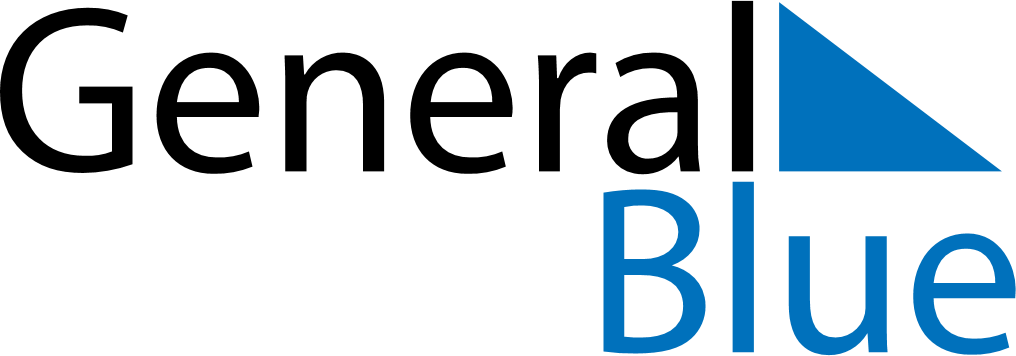 May 1857May 1857May 1857May 1857May 1857SundayMondayTuesdayWednesdayThursdayFridaySaturday12345678910111213141516171819202122232425262728293031